POSTAL ENTRIES CLOSE FRIDAY 26th OCTOBER 2018EASYDOG ENTRIES CLOSE WEDNESDAY 7th NOVEMBER 2018BELCONNEN DOG OBEDIENCE CLUB INCRALLY OBEDIENCE TRIALClub Grounds, Morisset Street, Mitchell, ACTSaturday 17TH November 2018JudgesRing 1Ring 2Mr John Green (ACT)All Rally O ClassesMr Ron Probert (NSW)All Rally O ClassesTrial Commences9amNot before 10.30amCheck In8.15 to 8.30am8.15 to 10.00amOrder of JudgingMaster to NoviceMaster to NoviceEntry Fee:$10 per entry$10 per entryEntries / Payment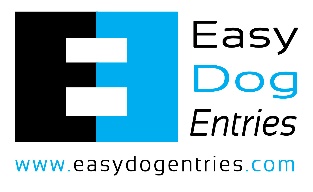 Easy Dog EntriesORDirect deposit to BSB:  062907, account number: 10337685 – Reference 171118+surname
Easy Dog EntriesORDirect deposit to BSB:  062907, account number: 10337685 – Reference 171118+surname
NotePlease include email address on all entry forms
Rings will be running concurrently – for efficiency, the order will be determined once numbers are knownAn opportunity to enter in the same classes in both ringsFor the purpose of RAE qualifications, each ring/judge will be considered a separate trial.Please include email address on all entry forms
Rings will be running concurrently – for efficiency, the order will be determined once numbers are knownAn opportunity to enter in the same classes in both ringsFor the purpose of RAE qualifications, each ring/judge will be considered a separate trial.Postal entries close with:The Trial Manager, 39 Crisp Circuit, Bruce, ACT 2617
Phone 0414 552 730 or elaine.temby@gmail.com – preferred contact is e-mail or text
The Trial Manager, 39 Crisp Circuit, Bruce, ACT 2617
Phone 0414 552 730 or elaine.temby@gmail.com – preferred contact is e-mail or text
Awards:Sash for qualifying 1st, 2nd & 3rd place
Sash for qualifying 1st, 2nd & 3rd place
Note:  Please ensure that you provide an entry form for each dog and include an e-mail address on each entry form.  The Club reserves the right to make any changes that will ensure the smooth conduct of the trial, to substitute or appoint additional judges and to accept or reject entries.  Dogs ACT Regulations allow contracted judges to compete in the trials provided they do not do so in the classes they have been contracted to judge.Note:  Please ensure that you provide an entry form for each dog and include an e-mail address on each entry form.  The Club reserves the right to make any changes that will ensure the smooth conduct of the trial, to substitute or appoint additional judges and to accept or reject entries.  Dogs ACT Regulations allow contracted judges to compete in the trials provided they do not do so in the classes they have been contracted to judge.Note:  Please ensure that you provide an entry form for each dog and include an e-mail address on each entry form.  The Club reserves the right to make any changes that will ensure the smooth conduct of the trial, to substitute or appoint additional judges and to accept or reject entries.  Dogs ACT Regulations allow contracted judges to compete in the trials provided they do not do so in the classes they have been contracted to judge.